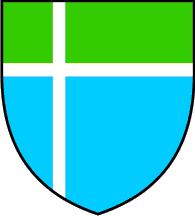 1	Uvodno obrazloženje	62	Opće odredbe	73	Mjere zaštite za vrijeme trajanja ekstremnih prirodnih uvjeta	84	Mjere u slučaju nastajanja prirodne nepogode	94.1	Provedba mjera ublažavanje i uklanjanje izravnih posljedica prirodnih nepogoda na razini jedinice lokalne samouprave	94.1.1	preliminarna procjena šteta od ekstremnih prirodnih uvjeta – obveze jedinice lokalne samouprave	94.2	Provedba mjera ublažavanje i uklanjanje izravnih posljedica prirodnih nepogoda na razini jedinice lokalne samouprave	104.2.1	Proglašenje prirodne nepogode	104.3	Provedba mjera ublažavanje i uklanjanje izravnih posljedica prirodnih nepogoda – međusektorske mjere	124.4	Raspodjela i dodjela sredstava pomoći za ublažavanje i djelomično uklanjanje posljedica prirodnih nepogoda	144.5	Raspodjela i dodjela sredstava žurne pomoći	154.6	Izvješće o utrošku sredstava za ublažavanje i djelomično uklanjanje posljedica prirodnih nepogoda	155	Procjena osiguranja opreme i drugih sredstava za zaštitu i sprječavanje stradanja imovine, gospodarskih funkcija i stradanja stanovništva	175.1	Osiguranje opreme za zaštitu i sprječavanje stradanja imovine, gospodarskih funkcija i stradanja stanovništva	175.2	Osiguranje sredstava za zaštitu i sprječavanje stradanja imovine, gospodarskih funkcija i stradanja stanovništva	186	Mjere koje uključuju suradnju s nadležnim tijelima	196.1	Općinsko povjerenstvo za procjenu šteta od prirodnih nepogoda općine sveta nedelja	196.2	Stručno povjerenstvo	197	Prilozi	207.1	Vrste prirodnih nepogoda	207.2	Obrazac PN	217.3	Izvješće o utrošku sredstava za ublažavanje i djelomično uklanjanje posljedica prirodnih nepogoda	237.4	Odluka o imenovanju članova općinskog povjerenstva za procjenu šteta od prirodnih nepogoda	247.5	Shematski prikaz slijeda radnji u slučaju prirodne nepogode	258	ovlaštenje	26Pojmovi – pojašnjenjaJedinstvene cijene su cijene koje donosi, objavljuje i unosi u Registar šteta Državno povjerenstvo za procjenu šteta od prirodnih nepogoda na prijedlog nadležnih ministarstva (Zakon o ublažavanju i uklanjanju posljedica prirodnih nepogoda „Narodne novine“ br. 16/19).Katastrofa je stanje izazvano prirodnim i/ili tehničko-tehnološkim događajem koji opsegom, intenzitetom i neočekivanošću ugrožava zdravlje i živote većeg broja ljudi, imovinu veće vrijednosti i okoliš, a čiji nastanak nije moguće spriječiti ili posljedice otkloniti djelovanjem svih operativnih snaga sustava civilne zaštite područne (regionalne) samouprave na čijem je području događaj nastao te posljedice nastale terorizmom i ratnim djelovanjem (Zakon o sustavu civilne zaštite „Narodne novine“ br. 82/15, 118/18, 31/20, 20/21, 114/22).oštećenik je fizička ili pravna osoba na čijoj je imovini utvrđena šteta od prirodnih nepogoda sukladno kriterijima iz Zakona o ublažavanju i uklanjanju posljedica prirodnih nepogoda („Narodne novine“ br. 16/19).Prirodnom nepogodom smatraju se iznenadne okolnosti uzrokovane nepovoljnim vremenskim prilikama, seizmičkim uzrocima i drugim prirodnim uzrocima koje prekidaju normalno odvijanje života, uzrokuju žrtve, štetu na imovini i/ili njezin gubitak te štetu na javnoj infrastrukturi i/ili u okolišu (Zakon o ublažavanju i uklanjanju posljedica prirodnih nepogoda „Narodne novine“ br. 16/19).Registar šteta je središnji izvor informacija o svim štetama nastalim uslijed prirodnih nepogoda na području Republike Hrvatske. U Registru šteta prikupljaju se i evidentiraju podaci na temelju izvršenih procjena šteta od strane općinskih/gradskih/županijskih povjerenstava za procjenu šteta od prirodnih nepogoda (Pravilnik o registru šteta od prirodnih nepogoda „Narodne novine“ br. 65/19).Velika nesreća je događaj koji je prouzročen iznenadnim djelovanjem prirodnih sila, tehničko-tehnoloških ili drugih čimbenika s posljedicom ugrožavanja zdravlja i života građana, materijalnih i kulturnih dobara i okoliša na mjestu nastanka događaja ili širem području, čije se posljedice ne mogu sanirati samo djelovanjem žurnih službi na području njezina nastanka (Zakon o sustavu civilne zaštite „Narodne novine“ br. 82/15, 118/18, 31/20, 20/21, 114/22).Žurna pomoć je pomoć koja se dodjeljuje u slučajevima u kojima su posljedice na imovini stanovništva, pravnih osoba i javnoj infrastrukturi uzrokovane prirodnom nepogodom i/ili katastrofom takve da prijete ugrozom zdravlja i života stanovništva na područjima zahvaćenim prirodnom nepogodom (Zakon o ublažavanju i uklanjanju posljedica prirodnih nepogoda „Narodne novine“ br. 16/19).Uvodno obrazloženjeU širem smislu značenja pojma, prirodnim nepogodama, smatraju se ekstremni vremenski uvjeti, prvenstveno suše, tuče, toplinski valovi, olujna i orkanska nevremena i jaki vjetar, snježne oborine i druge vremenske pojave koje se kategoriziraju izvanrednim događajima kada snagom, intenzitetom, posljedicama i silinom pojavnosti značajno nadilaze prosječne vrijednosti. Ove pojave su sve učestalije i jačeg intenziteta, nastaju uglavnom kao rezultat globalnih klimatskih promjena, a na području Republike Hrvatske, statistički gledano, uzrokom su velikih šteta, većinom na materijalnim dobrima i okolišu.Prethodno navedeni prirodni uzroci, iz razloga što uobičajeno rijetko izazivaju ljudske žrtve, ne predstavljaju prioritetni interes sustava civilne zaštite iako izazivaju značajne poremećaje uobičajenog načina života zahvaćenog stanovništva i određenih kategorija stanovništva (npr. poljoprivrednika). Izvanredni događaji ove vrste su kompleksni po uzrocima nastajanja, ali i zahtjevni po visini šteta koje izazivaju, mada se formalno pravno gledano, najčešće ne mogu svrstati u kategoriju događaja koje Vlada Republike Hrvatske može proglasiti katastrofom ili velikom nesrećom. Izvanredni događaji ove vrste u najvećoj mjeri lokalnog su obuhvata, odnosno zahvaćaju uglavnom uža područja. To je i razlogom što su uglavnom od operativnog do taktičkog značaja civilne zaštite te samo rijetko zahtijevaju uključivanje strategijske razine sustava civilne zaštite, osobito tijekom trajanja izvanrednog događaja kada reagiraju operativne snage zaštite i spašavanja. Strategijska razina sustava zaštite i spašavanja se na operativnim i taktičkim razinama sustava uglavnom uključuje u obnovi nakon izvanrednog događaja, i to pružanjem financijske pomoći kada štete nadilaze financijske mogućnosti lokalnih zajednica i stanovništva.Važećim Zakonom o ublažavanju i uklanjanju posljedica prirodnih nepogoda („Narodne novine“ br. 16/19) regulira se planiranje sustava reagiranja u izvanrednim događajima uzrokovanim prirodnim nepogodama na regionalnoj i lokalnoj razini. Uz utvrđivanje načina pravovremenog poduzimanja preventivnih mjera, poseban se naglasak pritom usmjerava na ublažavanje i djelomično uklanjanje posljedica prirodne nepogode. Pravilnikom o registru šteta od prirodnih nepogoda („Narodne novine“ br. 65/19) propisuje se sadržaj, oblik i način dostave podataka o nastalim štetama od prirodnih nepogoda.Opće odredbeStupanjem na snagu Zakona o ublažavanju i uklanjanju posljedica prirodnih nepogoda („Narodne novine“ br. 16/19), sve jedinice lokalne i područne (regionalne) samouprave, dužne su izraditi Plan djelovanja u području prirodnih nepogoda. Prirodnom nepogodom, u smislu Zakona o ublažavanju i uklanjanju posljedica prirodnih nepogoda („Narodne novine“ br. 16/19), smatraju se iznenadne okolnosti uzrokovane nepovoljnim vremenskim prilikama, seizmičkim uzrocima i drugim prirodnim uzrocima koje prekidaju normalno odvijanje života, uzrokuju žrtve, štetu na imovini i/ili njezin gubitak te štetu na javnoj infrastrukturi i/ili u okolišu. Prirodnom nepogodom smatraju se: potres, olujni i orkanski vjetar, požar, poplava, suša, tuča, kiša koja se smrzava u dodiru s podlogom, mraz, izvanredno velika visina snijega, snježni nanos i lavina, nagomilavanje leda na vodotocima, klizanje, tečenje, odronjavanje i prevrtanje zemljišta, te druge pojave takva opsega koje, ovisno o mjesnim prilikama, uzrokuju bitne poremećaje u životu ljudi na određenom području.Svrha samog Plana djelovanja u području prirodnih nepogoda Općine Sveta Nedelja je određenje postupanja nadležnih tijela te određivanje mjera i postupanja djelomične sanacije šteta od prirodnih nepogoda koje su navedene Zakonom o ublažavanju i uklanjanju posljedica prirodnih nepogoda („Narodne novine“ br. 16/19). Nositelji provedbe mjera iz Plana djelovanja u području prirodnih nepogoda jesu:Općinsko povjerenstvo za procjenu šteta od prirodnih nepogoda Općine Sveta Nedelja,Načelnica Općine Sveta Nedelja,Jedinstveni upravni odjelMjere zaštite za vrijeme trajanja ekstremnih prirodnih uvjetaOdređenim izvanrednim događajima uzrokovanih ekstremnim vremenskim uvjetima može se, po pitanju posljedica, upravljati planiranjem i provođenjem odgovarajućih preventivnih mjera, organizacijskih modula i pravovremenih priprema, uključujući informiranje pojedinaca i lokalnih zajednica. Ovisno o specifičnostima svakog pojedinog događaja, relativno se uspješno i s ulaganjima prihvatljivim ekonomskoj moći i interesima lokalnih zajednica, unutar posebno razrađenih i implementiranih uvjeta, mogu kontrolirati posljedice događaja ove vrste.Sukladno Zakonu o sustavu civilne zaštite („Narodne novine“ br. 82/15, 118/18, 31/20, 20/21, 114/22), jedinice lokalne samouprave svojim planovima djelovanja civilne zaštite planiraju operativno postupanje u izvanrednim događajima uzrokovanih ekstremnim vremenskim uvjetima, provode pripreme, planiraju sredstva i ostvaruju sve potrebne pretpostavke za učinkovito reagiranje.Mjere u slučaju nastajanja prirodne nepogodeOpće mjere za ublažavanje i uklanjanje izravnih posljedica prirodnih nepogoda jesu:procjena štete i posljedica,sanacija područja zahvaćenog nepogodom,prikupljanje i raspodjela pomoći stradalom i ugroženom stanovništvu,provedba zdravstvenih i higijensko-epidemioloških mjera,provedba veterinarskih mjera,organizacija prometa i komunalnih usluga, radi žurne normalizacije života.Ove mjere provode se organizirano na državnoj, regionalnoj i lokalnoj razini sukladno pravima i obvezama sudionika, a u cilju pravovremenog i učinkovitog ublažavanja i uklanjanja izravnih posljedica i procjena štete od ekstremnih prirodnih uvjeta. Provedba mjera ublažavanje i uklanjanje izravnih posljedica prirodnih nepogoda na razini jedinice lokalne samoupravepreliminarna procjena šteta od ekstremnih prirodnih uvjeta – obveze jedinice lokalne samoupraveRepublika Hrvatska, županije, gradovi i općine svaka za svoje područje procjenjuju visinu štete od ekstremnih prirodnih uvjeta.Po nastanku štete od ekstremnih prirodnih uvjeta, Općinsko povjerenstvo za procjenu šteta od prirodnih nepogoda Općine Sveta Nedelja provodi preliminarnu procjenu šteta u skladu sa njihovim Planom djelovanja u području prirodnih nepogoda sukladno Zakonu na temelju članka 14. stavka 2. točke 8.Na temelju preliminarne procjene Općinsko povjerenstvo za procjenu šteta od prirodnih nepogoda Općine Sveta Nedelja predlaže Načelnici pokretanje postupka za proglašenje prirodne nepogode pred Županom Istarske županije.Šteta se procjenjuje na području na kojem se dogodila. Šteta od prirodne nepogode procjenjuje se sukladno Pravilniku o registru šteta od prirodnih nepogoda („Narodne novine“ br. 65/19).Procjena štete se procjenjuje: na građevinama, opremi, zemljištima, šumama, u poljoprivredi, na biljnoj proizvodnji, višegodišnjim nasadima, obrtnim sredstvima u poljoprivredi, stočarstvu, ribarstvu i akvakulturi i divljači.Podaci o razvrstavanju dobara i šifre pojedinačno po kulturama objavljuju se na Internet stranici Ministarstva financija www.mfin.hr.Provedba mjera ublažavanje i uklanjanje izravnih posljedica prirodnih nepogoda na razini jedinice lokalne samoupraveProglašenje prirodne nepogodeDonošenje Odluke o proglašenju prirodne nepogodeOdluku o proglašenju prirodne nepogode za jedinice lokalne samouprave na području Istarske županije donosi Župan na prijedlog čelnika jedinice lokalne samouprave.Prirodna nepogoda proglašava se ako je vrijednost ukupne izravne štete najmanje 20% vrijednosti izvornih prihoda jedinice lokalne samouprave za prethodnu godinu ili ako je prirod (rod) umanjen najmanje 30% prethodnog trogodišnjeg prosjeka na području jedinice lokalne samouprave ili ako je nepogoda umanjila vrijednost imovine na području jedinice lokalne samouprave najmanje 30%. Odluka o proglašenju prirodne nepogode unosi se u Registar šteta po vrsti prirodne nepogode. Vrste prirodnih nepogoda nalaze se u Prilog 1. ovog nacrta Plana.Prikupljanje prijava o šteti u jedinici lokalne samouprave gdje je šteta nastalaNa zahtjev Općinskog povjerenstva za procjenu štete od prirodnih nepogoda Općine Sveta Nedelja, Jedinstveni upravni odjel po proglašenju prirodne nepogode za područje Općine Sveta Nedelja, obavještava oštećenike, fizičke ili pravne osobe na čijoj je imovini utvrđena šteta od prirodnih nepogoda da prijave štetu na imovini Općinskom povjerenstvu za procjenu šteta od prirodnih nepogoda Općine Sveta Nedelja u pisanom obliku, na propisanom obrascu.Javni se poziv objavljuje na oglasnoj ploči i web stranicama Općine Sveta Nedelja. Javni poziv sadrži osobito:datum donošenja Odluke o proglašenju prirodne nepogode,rokove i način dostave obrazaca prijave štete od prirodne nepogode.Prvu procjenu štete oštećenik dostavlja Općinskom povjerenstvu na propisanom obrascu PN koji se nalazi u Prilogu 2. ovog nacrta Plana.Obrada podataka o šteti u jedinici lokalne samouprave gdje je šteta nastalaPo završetku roka od osam (8), iznimno dvanaest (12) dana, Općinsko povjerenstvo za procjenu šteta od prirodnih nepogoda Općine Sveta Nedelja utvrđuje i provjerava visinu štete od prirodne nepogode za područje Općine temeljem dostavljenih obrazaca prijave štete od prirodne nepogode od strane oštećenika.Prva prijava štete u Registar štetaRegistar šteta je jedinstvena digitalna baza podataka o svim štetama nastalim zbog prirodnih nepogoda na području Republike Hrvatske.Obveznici unosa podataka u Registar šteta sukladno Zakonu o ublažavanju i uklanjanju posljedica prirodnih nepogoda su Državno povjerenstvo, županijsko, gradsko i općinsko povjerenstvo, Gradsko povjerenstvo Grada Zagreba te ostala nadležna tijela sukladno odredbama Zakona.Registru šteta od prirodnih nepogoda korisnici mogu pristupiti putem linka: https://www3.apis-it.hr/wab/servlet/proweb/K35Regste/PocetniEkran.scrOpćinsko povjerenstvo za procjenu šteta od prirodnih nepogoda Općine Sveta Nedelja dužno je unijeti prve procijenjene štete u Registar šteta.Općinsko povjerenstvo za procjenu šteta od prirodnih nepogoda Općine Sveta Nedelja unosi sve zaprimljene prve procjene štete u Registar šteta najkasnije u roku od petnaest (15) dana od dana donošenja Odluke o proglašenju prirodne nepogode.Iznimno, rok za unos podataka u Registar šteta od strane Općinskog povjerenstva za procjenu šteta od prirodnih nepogoda Općine Sveta Nedelja može se, u slučaju postojanja objektivnih razloga na koje oštećenik nije mogao utjecati, produljiti za osam (8) dana.Prijava prve procjene štete sadržava:1. datum donošenja Odluke o proglašenju prirodne nepogode i njezin broj,2. podatke o vrsti prirodne nepogode,3. podatke o trajanju prirodne nepogode,4. podatke o području zahvaćenom prirodnom nepogodom,5. podatke o vrsti, opisu te vrijednosti oštećene imovine,6. podatke o ukupnom iznosu prijavljene štete te7. podatke i informacije o potrebi žurnog djelovanja i dodjeli pomoći za sanaciju i djelomično uklanjanje posljedica prirodne nepogode.Tablica 1. Mjere, rokovi i nositelji mjera po proglašenju prirodne nepogode na području Općine Sveta NedeljaProvedba mjera ublažavanje i uklanjanje izravnih posljedica prirodnih nepogoda – međusektorske mjereKonačna prijava štete u Registar štetaKonačna procjena štete predstavlja procijenjenu vrijednost nastale štete uzrokovane prirodnom nepogodom na imovini oštećenika izražene u novčanoj vrijednosti na temelju prijave i procjene štete.Konačnu procjenu štete utvrđuje Općinsko povjerenstvo za procjenu šteta od prirodnih nepogoda Općine Sveta Nedelja po izvršenom uvidu u nastalu štetu temeljem prijave oštećenika. Tijekom procjene i utvrđivanja konačne procjene štete od prirodnih nepogoda posebno se utvrđuju:stradanja stanovništva,opseg štete na imovini,opseg štete koja je nastala zbog prekida proizvodnje, prekida rada ili poremećaja u neproizvodnim djelatnostima ili umanjenog prinosa u poljoprivredi, šumarstvu ili ribarstvu,iznos troškova za ublažavanje i djelomično uklanjanje izravnih posljedica prirodnih nepogoda,opseg osiguranja imovine i života kod osiguravatelja tevlastite mogućnosti oštećenika glede uklanjanja posljedica štete.Konačnu procjenu štete po svakom pojedinom oštećeniku Općinsko povjerenstvo za procjenu šteta od prirodnih nepogoda Općine Sveta Nedelja prijavljuje Povjerenstvu za procjenu šteta od prirodnih nepogoda Istarske županije u roku od pedeset (50) dana od dana donošenja Odluke o proglašenju prirodne nepogode putem Registra šteta.Iznimno, ako se šteta na dugotrajnim nasadima utvrdi nakon isteka roka za prijavu konačne procjene, oštećenik ima pravo zatražiti nadopunu prikaza štete najkasnije četiri (4) mjeseca nakon isteka roka za prijavu štete.Temeljem Naputka Državnog povjerenstva Općinsko povjerenstvo za procjenu šteta od prirodnih nepogoda Općine Sveta Nedelja dužno je obaviti i provjeru podataka odnosno kontrolu kod prijavitelja od najmanje 5% zaprimljenih prijava slučajnim odabirom.Povjerenstvo za procjenu šteta od prirodnih nepogoda Istarske županije prijavljene konačne procjene štete dostavlja Državnom povjerenstvu i nadležnim ministarstvima u roku od šezdeset (60) dana od dana donošenja Odluke o proglašenju prirodne nepogode putem Registra šteta.Pri konačnoj procjeni štete procjenjuje se vrijednost imovine prema jedinstvenim cijenama, važećim tržišnim cijenama ili drugim pokazateljima primjenjivim za pojedinu vrstu imovine oštećene zbog prirodne nepogode.Državno povjerenstvo priznaje samo vrijednosni iznos prijavljene štete koja je potvrđena (verificirana) od strane matičnog ministarstva, odnosno znanstvene ili stručne institucije koju odredi Državno povjerenstvo (npr. u slučaju potresa).Državno povjerenstvo može odlučiti o primjeni različitih cijena od već objavljenih od strane Državnog zavoda za statistiku za pojedina dobra, ili pojedina područja ako za to ima opravdanog razloga. Ako neke cijene nisu objavljene primjenjuju se prosječne maloprodajne tržne cijene prethodne godine, ili aktualne, za područja za koje se šteta procjenjuje, uz potvrdu Državnog povjerenstva.Državno povjerenstvo će voditi brigu o dostavi informacija o cijenama Povjerenstvu za procjenu šteta od prirodnih nepogoda Istarske županije.Tablica 2. Mjere, rokovi i nositelji mjera po proglašenju prirodne nepogode na području Općine Sveta Nedelja – međusektorske mjereRaspodjela i dodjela sredstava pomoći za ublažavanje i djelomično uklanjanje posljedica prirodnih nepogodaAko posljedice štete ne zahtijevaju žurni postupak i odobrenje žurne pomoći, šteta se procjenjuje u redovitom postupku.Povjerenstvo za procjenu šteta od prirodnih nepogoda Istarske županije prijavljene konačne procjene štete dostavlja Državnom povjerenstvu i nadležnim ministarstvima u roku od šezdeset (60) dana od dana donošenja Odluke o proglašenju prirodne nepogode putem Registra šteta.Državno povjerenstvo pristupa provjeri i obradi podataka o konačnim procjenama šteta na temelju podataka iz Registra šteta i ostale dokumentacije te utvrđuje iznos pomoći za pojedinu vrstu štete i oštećenike tako da određuje postotak isplate novčanih sredstava u odnosu na iznos konačne potvrđene štete na imovini oštećenika.Vlada Republike Hrvatske, na prijedlog Državnog povjerenstva donosi odluku o dodjeli pomoći za ublažavanje i djelomično uklanjanje posljedica prirodnih nepogoda.Raspodjela i dodjela sredstava žurne pomoćiŽurna pomoć dodjeljuje se u svrhu djelomične sanacije štete od prirodnih nepogoda u tekućoj kalendarskoj godini za pokriće troškova sanacije šteta na javnoj infrastrukturi, troškova nabave opreme za saniranje posljedica prirodne nepogode, za pokriće drugih troškova koji su usmjereni saniranju šteta od prirodne nepogode za koje ne postoje dostatni financijski izvori usmjereni na sprječavanje daljnjih šteta koje mogu ugroziti gospodarsko funkcioniranje i štetno djelovati na život i zdravlje stanovništva te onečišćenje prirodnog okoliša. Žurna pomoć dodjeljuje se i oštećenicima, fizičkim osobama koje nisu poduzetnici, a koji su pretrpjeli štete na imovini, posebice ugroženim skupinama, starijima i bolesnima i ostalima kojima prijeti ugroza zdravlja i života na području zahvaćenom prirodnom nepogodom.Žurna pomoć Vlade Republike Hrvatske donosi se na temelju odluke o dodjeli žurne pomoći, na prijedlog Državnog, županijskog i općinskog/gradskog povjerenstva.Jedinice lokalne i područne (regionalne) samouprave i Grad Zagreb mogu isplatiti žurnu pomoć iz raspoloživih sredstava svojih proračuna. Prijedlog dodjele žurne pomoći predstavničkom tijelu jedinica lokalne i područne (regionalne) samouprave upućuje župan ili gradonačelnik odnosno općinski načelnik.Žurna pomoć u pravilu se dodjeljuje kao predujam i ne isključuje dodjelu pomoći u postupku redovne dodjele sredstava pomoći za ublažavanje i djelomično uklanjanje posljedica prirodnih nepogoda.Izvješće o utrošku sredstava za ublažavanje i djelomično uklanjanje posljedica prirodnih nepogodaOpćinsko povjerenstvo za procjenu šteta od prirodnih nepogoda Općine Sveta Nedelja putem Registra šteta podnosi Povjerenstvu za procjenu šteta od prirodnih nepogoda Istarske županije izvješće o utrošku sredstava za ublažavanje i djelomično uklanjanje posljedica prirodnih nepogoda dodijeljenih iz državnog proračuna Republike Hrvatske u roku od dvadeset (20) dana od dana donošenja Odluke Vlade Republike Hrvatske o dodjeli sredstava pomoći. Obrazac Izvješća nalazi se u Prilogu 3. ovog nacrta Plana.Izvješće o utrošku sredstava za ublažavanje i djelomično uklanjanje posljedica prirodnih nepogoda dodijeljenih iz državnog proračuna Republike Hrvatske sadrži:1. podatke o ukupnom broju oštećenika kojima su dodijeljena sredstva pomoći,2. podatke o broju fizičkih i pravnih osoba kojima su dodijeljena sredstva pomoći,3. podatke o povratu sredstava pomoći u državni proračun,4. podatke o dodijeljenim sredstvima pomoći iz drugih izvora.Tablica 3. Mjere, rokovi i nositelji mjera po proglašenju prirodne nepogode na području Općine Sveta NedeljaProcjena osiguranja opreme i drugih sredstava za zaštitu i sprječavanje stradanja imovine, gospodarskih funkcija i stradanja stanovništvaOsiguranje opreme za zaštitu i sprječavanje stradanja imovine, gospodarskih funkcija i stradanja stanovništvaProcjena osiguranja opreme i drugih sredstava za zaštitu i sprječavanje stradanja imovine, gospodarskih funkcija i stradanja stanovništva podrazumijeva procjenu opreme i drugih sredstava nužnih za sanaciju, djelomično otklanjanje i ublažavanje štete nastale uslijed djelovanja prirodne nepogode.Općina Sveta Nedelja u svom vlasništvu ne posjeduje opremu i sredstva za zaštitu i sprječavanje stradanja imovine, gospodarskih funkcija i stradanja stanovništva. Opremom i sredstvima raspolažu operativne snage sustava civilne zaštite Općine Sveta Nedelja.Općina Sveta Nedelja izradila je Procjenu rizika od velikih nesreća kojom su utvrđeni rizici na području Općine, a na temelju kojih će se planirati preventivne mjere, educirati stanovništvo, odnosno pripremati eventualni odgovor na prirodnu nepogodu, katastrofu ili veliku nesreću. Općina Sveta Nedelja kontinuirano unaprjeđuje sustav civilne zaštite na području Općine i to kontinuiranim osposobljavanjem snaga sustava civilne zaštite, educiranjem stanovništva o mogućim opasnostima od evidentiranih rizika, provođenjem vježbi kako bi svi sudionici sustava civilne zaštite bili upoznati sa svojim aktivnostima u slučaju mogućih rizika na području Općine. Također Općina Sveta Nedelja ulaže u snage sustava civile zaštite, osiguravajući im financijsku pomoć pri nabavci opreme i drugih sredstava za zaštitu i sprječavanje stradanja imovine, gospodarskih funkcija i stradanja stanovništva.Općina Sveta Nedelja svake kalendarske godine izrađuje Plan djelovanja sustava civilne zaštite radi utvrđivanja organizacije, aktiviranja i djelovanja sustava civilne zaštite, zadaća i nadležnosti, ljudskih snaga i potrebnih materijalno-tehničkih sredstava te mjera i postupaka za provedbu zaštite i spašavanja u katastrofi i velikoj nesreći. Procjena spremnosti sustava civilne zaštite na temelju spremnosti odgovornih i upravljačkih kapaciteta sustava civilne zaštite provedena je analizom podataka o razini odgovornosti, osposobljenosti i uvježbanosti: čelnih osoba Općine Sveta Nedelja koje su nadležne za provođenje zakonom utvrđenih operativnih obaveza u fazi reagiranja sustava civilne zaštite, spremnost Stožera civilne zaštite Općine Sveta Nedelja te spremnost koordinatora na mjestu izvanrednog događaja. Također procjena spremnosti sustava civilne zaštite provodi se na temelju procjene stanja mobilnosti operativnih kapaciteta sustava civilne zaštite i stanja komunikacijskih kapaciteta na temelju procjene stanja transportne potpore i komunikacijskih kapaciteta. Temeljem Procjene rizika od velikih nesreća za Općinu Sveta Nedelja ukupna razina spremnosti operativnih kapaciteta procijenjena je visokom i to posebno zbog spremnosti najvažnijih operativnih kapaciteta od značaja za sustav civilne zaštite u cjelini.Osiguranje sredstava za zaštitu i sprječavanje stradanja imovine, gospodarskih funkcija i stradanja stanovništvaSukladno članku 65. Zakona o proračunu („Narodne novine“, br. 144/21) sredstva proračunske zalihe mogu se koristiti za nepredviđene namjene za koje u Proračunu nisu osigurana sredstva ili za namjene za koje se tijekom godine pokaže da nisu utvrđena dovoljna sredstva jer ih pri planiranju Proračuna nije bilo moguće predvidjeti, za financiranje rashoda nastalih pri otklanjanju prirodnih nepogoda, epidemija, ekoloških nesreća ili izvanrednih događaja i ostalih nepredvidivih nesreća te za druge nepredviđene rashode tijekom godine. Nadalje, člankom 66. istog Zakona utvrđeno je da o korištenju sredstava proračunske zalihe odlučuje Načelnica Općine Sveta Nedelja, koja je obvezna o utrošku iste izvijestiti Općinsko vijeće za svaki mjesec tijekom proračunske godine.Novčana sredstva u slučaju prirodne nepogode na području Općine Sveta Nedelja nisu planirana na posebnoj stavci u Proračunu. Ukoliko dođe do prirodne nepogode na području Općine u 2023. godini,  upotrijebiti će se novčana sredstva sa tekuće pričuve proračuna, sa stavke 32 – Materijalni rashodi koja iznosi 5.308,91 eura.Mjere koje uključuju suradnju s nadležnim tijelima Općinsko povjerenstvo za procjenu šteta od prirodnih nepogoda općine sveta nedeljaČlanove i broj članova Općinskog povjerenstva imenuje Općinsko vijeće na razdoblje od četiri godine i o njihovu imenovanju obavještava Županijsko povjerenstvo.Povjerenstvo obavlja sljedeće poslove:utvrđuje i provjerava visinu štete od prirodne nepogode za područje Općine Sveta Nedelja,unosi podatke o prvim procjenama šteta u Registar šteta,unosi i prosljeđuje putem Registra šteta konačne procjene šteta Županijskom povjerenstvu,raspoređuje dodijeljena sredstva pomoći za ublažavanje i djelomično uklanjanje posljedica prirodnih nepogoda oštećenicima,prati i nadzire namjensko korištenje odobrenih sredstava pomoći za djelomičnu sanaciju šteta od prirodnih nepogoda,izrađuje izvješća o utrošku dodijeljenih sredstava žurne pomoći i sredstava pomoći za ublažavanje i djelomično uklanjanje posljedica prirodnih nepogoda i dostavlja ih Županijskom povjerenstvu putem Registra šteta,surađuje sa Županijskim povjerenstvom u provedbi Zakona,donosi plan djelovanja u području prirodnih nepogoda iz svoje nadležnosti,obavlja druge poslove i aktivnosti iz svojeg djelokruga u suradnji sa Županijskim povjerenstvima.U Prilogu 4. nalazi se Odluka o imenovanju članova Općinskog povjerenstva za procjenu šteta od prirodnih nepogoda Općine Sveta NedeljaStručno povjerenstvoAko Općinsko povjerenstvo nije u mogućnosti, zbog nedostatka specifičnih znanja, procijeniti štetu od prirodnih nepogoda, može zatražiti od županijskog povjerenstva imenovanje stručnog povjerenstva na području u kojem je proglašena prirodna nepogoda.Stručna povjerenstva pružaju stručnu pomoć Općini u roku u kojem su imenovana.U svojem radu stručna povjerenstva surađuju s Općinskim i Županijskim povjerenstvom za koje obavljaju poslove.PriloziVrste prirodnih nepogodaObrazac PN OBRAZAC PNPRIJAVA ŠTETE OD PRIRODNE NEPOGODEPrijavljujem štetu od prirodne nepogode u kojoj je oštećena/uništena niže navedena imovina.Mjesto i datum:__________________________________________________Potpis prijavitelja štete (za pravne osobe: pečat i potpis odgovorne osobe):__________________________________________________Izvješće o utrošku sredstava za ublažavanje i djelomično uklanjanje posljedica prirodnih nepogodaOPĆINSKO IZVJEŠĆE O UTROŠKU SREDSTAVA POMOĆI* navesti klasu i urudžbeni broj Odluke Vlade Republike Hrvatske o dodjeli sredstava pomoći** upisati u koloni »ukupno«*** navesti obrazloženje povrata sredstava u državni proračun; navesti druge izvore dodjele sredstava pomoćiOdluka o imenovanju članova općinskog povjerenstva za procjenu šteta od prirodnih nepogoda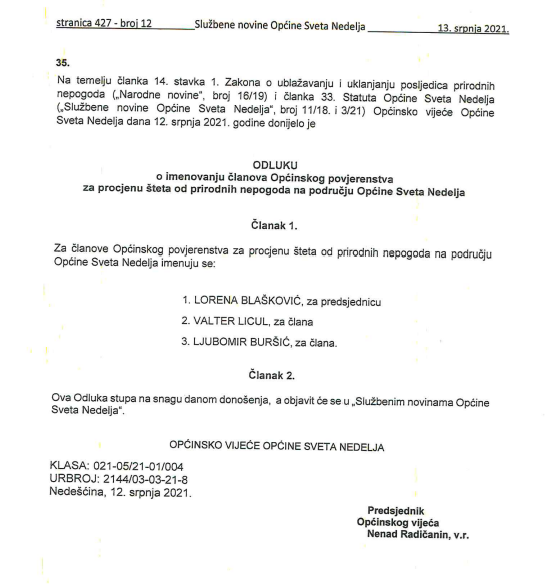 Shematski prikaz slijeda radnji u slučaju prirodne nepogodeOvlaštenje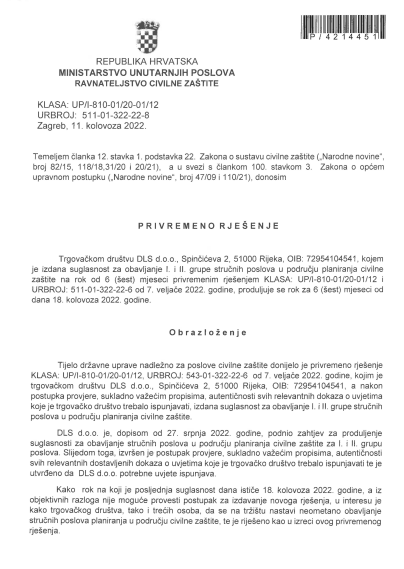 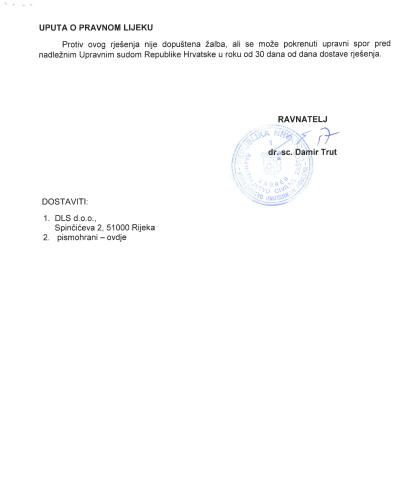 NaručiteljOpćina sveta nedeljaNedešćina 10352231 NedešćinaOpćina sveta nedeljaNedešćina 10352231 NedešćinaOpćina sveta nedeljaNedešćina 10352231 NedešćinaPREDMETPlan djelovanja u području prirodnih nepogoda za 2023. Godinu za općinu sveta nedeljaPlan djelovanja u području prirodnih nepogoda za 2023. Godinu za općinu sveta nedeljaPlan djelovanja u području prirodnih nepogoda za 2023. Godinu za općinu sveta nedeljaOznaka dokumentaRN/2022/0088RN/2022/0088RN/2022/0088IzrađivačDLS d.o.o. Rijeka (Spinčićeva 2, 51 000 Rijeka)DLS d.o.o. Rijeka (Spinčićeva 2, 51 000 Rijeka)DLS d.o.o. Rijeka (Spinčićeva 2, 51 000 Rijeka)Voditelj izradeIgor Meixner   dipl.ing.kem.tehn.     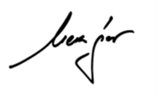 Igor Meixner   dipl.ing.kem.tehn.     Igor Meixner   dipl.ing.kem.tehn.     mr.sc. Jarolim Meixner   dipl.ing.kem.tehn.         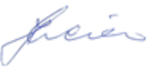 SURADNICI:Petra Meixner                    mag.iur      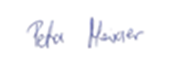 Josipa Zarićstruč. spec. ing. sec.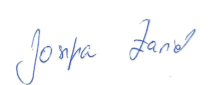 Karlo Fanuko                             ing.el.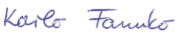 Sunčana Sitaroecc.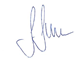 Danijela Štimacbacc.prim.educ.       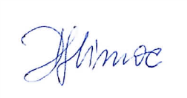 Matija Širokaoecol., mag.sanit.ing.    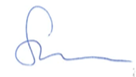 Laura Polonijomag.oecol.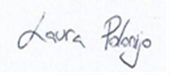 M.P.                                                                                                        Odgovorna osoba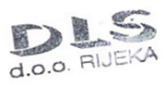    Igor Meixner 	dipl.ing.kem.tehn.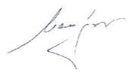 Ovaj dokument u cijelom svom sadržaju predstavlja vlasništvo Općine Sveta Nedelja te je zabranjeno kopiranje, umnožavanje ili pak objavljivanje u bilo kojem obliku osim zakonski propisanog bez prethodne pismene suglasnosti odgovorne osobe Općine Sveta NedeljaM.P.                                                                                                        Odgovorna osoba   Igor Meixner 	dipl.ing.kem.tehn.Ovaj dokument u cijelom svom sadržaju predstavlja vlasništvo Općine Sveta Nedelja te je zabranjeno kopiranje, umnožavanje ili pak objavljivanje u bilo kojem obliku osim zakonski propisanog bez prethodne pismene suglasnosti odgovorne osobe Općine Sveta NedeljaM.P.                                                                                                        Odgovorna osoba   Igor Meixner 	dipl.ing.kem.tehn.Ovaj dokument u cijelom svom sadržaju predstavlja vlasništvo Općine Sveta Nedelja te je zabranjeno kopiranje, umnožavanje ili pak objavljivanje u bilo kojem obliku osim zakonski propisanog bez prethodne pismene suglasnosti odgovorne osobe Općine Sveta NedeljaM.P.                                                                                                        Odgovorna osoba   Igor Meixner 	dipl.ing.kem.tehn.Ovaj dokument u cijelom svom sadržaju predstavlja vlasništvo Općine Sveta Nedelja te je zabranjeno kopiranje, umnožavanje ili pak objavljivanje u bilo kojem obliku osim zakonski propisanog bez prethodne pismene suglasnosti odgovorne osobe Općine Sveta NedeljaMJERAROKNOSITELJDostava Prijedloga o proglašenju prirodne nepogode na području Općine sveta nedeljaosam (8) dana od nastanka nepogodeNačelnica Općine Sveta NedeljaObjava javnog poziva za dostavom obrazaca prijave štete od prirodne nepogode na području Općine sveta nedeljapo objavi Odluke o proglašenju prirodne nepogodeJedinstveni upravni odjel Općine Sveta NedeljaPrikupljanje podataka o šteti na području Općine sveta nedelja temeljem obrazaca prijave štete od prirodne nepogodeosam (8) dana od dana proglašenja Odluke o proglašenju prirodne nepogodeOpćinsko povjerenstvo za procjenu šteta od prirodnih nepogoda Općine Sveta NedeljaPrema potrebi, dostava Zahtjeva za produljenjem roka za Prvu prijavu štete u Registar šteta Povjerenstvu za procjenu šteta od prirodnih nepogoda Istarske županijeosam (8) dana od dana proglašenja Odluke o proglašenju prirodne nepogodeOpćinsko povjerenstvo za procjenu šteta od prirodnih nepogoda Općine Sveta NedeljaPrva prijava u Registar štetapetnaest (15), iznimno dvadeset i tri (23) dana od dana proglašenja Odluke o proglašenju prirodne nepogodeOpćinsko povjerenstvo za procjenu šteta od prirodnih nepogoda Općine Sveta NedeljaMJERAROKNOSITELJProvjera podataka obrazaca prijave štete od prirodne nepogode kod prijavitelja od najmanje 5% zaprimljenih prijava slučajnim odabiromdo pedeset (50) dana od dana donošenja Odluke o proglašenju prirodne nepogodeOpćinsko povjerenstvo za procjenu šteta od prirodnih nepogoda Općine Sveta NedeljaPrijava konačne procjene štete u Registar štetapedeset (50) dana od dana donošenja Odluke o proglašenju prirodne nepogode (iznimno četiri (4) mjeseca od dana donošenja Odluke o proglašenju prirodne nepogode)Općinsko povjerenstvo za procjenu šteta od prirodnih nepogoda Općine Sveta NedeljaDostava konačne procjene štete u Registar štetašezdeset (60) dana od dana donošenja Odluke o proglašenju prirodne nepogode (iznimno četiri (4) mjeseca od dana donošenja Odluke o proglašenju prirodne nepogode)Povjerenstvo za procjenu šteta od prirodnih nepogoda Istarske županijePotvrda konačne procjene šteteNadležna ministarstva u suradnji s drugim znanstvenim ili stručnim institucijamaMJERAROKNOSITELJDostava izvješća o utrošku sredstava za ublažavanje i djelomično uklanjanje posljedica prirodnih nepogodadvadeset (20) dana od primitka sredstava za ublažavanje i djelomično uklanjanje posljedica prirodnih nepogodaOpćinsko povjerenstvo za procjenu šteta od prirodnih nepogoda Općine Sveta NedeljaŠifraVrsta prirodne nepogode01potres02olujni i orkanski vjetar03požar04poplava05suša06tuča, kiša koja se smrzava u dodiru s podlogom07mraz08izvanredno velika visina snijega09snježni nanos i lavina10nagomilavanje leda na vodotocima11klizanje, tečenje, odronjavanje i prevrtanje zemljišta12druge pojave koje ovisno o mjesnim prilikama, uzrokuju bitne poremećaje u životu ljudi na određenom područjuŽUPANIJAGRAD/OPĆINAVRSTA PRIRODNE NEPOGODEPrijavitelj šteteOIBAdresa prijavitelja šteteAdresa imovine na kojoj je nastala štetaKontaktZa štete u poljoprivredi:Za štete u poljoprivredi:Za štete u poljoprivredi:Za štete u poljoprivredi:MIBPGBroj ARKOD čestice za koju se prijavljuje šteta/broj katastarske česticeZa štete u graditeljstvu(zaokružiti):(zaokružiti):(zaokružiti):Doneseno rješenje o izvedenom stanju:DANEU postupkuPrijavljujem štetu na imovini
(zaokružiti):Opis imovine na kojoj je nastala šteta:Opis imovine na kojoj je nastala šteta:Opis imovine na kojoj je nastala šteta:1. građevine2. oprema3. zemljište4. višegodišnji nasadi5. šume6. stoka7. ribe8. poljoprivredna proizvodnja – prirod9. ostala dobra10. troškovi11. Ukupni iznos prve procjene štete:knknknOsiguranje imovine od rizika prirodne nepogode za koju se prijavljuje šteta (zaokružiti)Osiguranje imovine od rizika prirodne nepogode za koju se prijavljuje šteta (zaokružiti)DANENAZIV OPĆINE:NAZIV OPĆINE:NAZIV OPĆINE:NAZIV OPĆINE:NAZIV OPĆINE:NAZIV OPĆINE:NAZIV OPĆINE:NAZIV OPĆINE:NAZIV OPĆINE:NAZIV OPĆINE:NAZIV OPĆINE:TEMELJEM ODLUKE VLADE REPUBLIKE HRVATSKE*TEMELJEM ODLUKE VLADE REPUBLIKE HRVATSKE*TEMELJEM ODLUKE VLADE REPUBLIKE HRVATSKE*TEMELJEM ODLUKE VLADE REPUBLIKE HRVATSKE*TEMELJEM ODLUKE VLADE REPUBLIKE HRVATSKE*TEMELJEM ODLUKE VLADE REPUBLIKE HRVATSKE*TEMELJEM ODLUKE VLADE REPUBLIKE HRVATSKE*TEMELJEM ODLUKE VLADE REPUBLIKE HRVATSKE*TEMELJEM ODLUKE VLADE REPUBLIKE HRVATSKE*TEMELJEM ODLUKE VLADE REPUBLIKE HRVATSKE*TEMELJEM ODLUKE VLADE REPUBLIKE HRVATSKE*RBRIME I PREZIMEOIBFIZIČKE OSOBEFIZIČKE OSOBEPRAVNE OSOBEPRAVNE OSOBEUKUPNOUKUPNOPovrat sredstava u državni proračunDodjela sredstava iz drugih izvoraRBRIME I PREZIMEBroj osoba**Iznos isplaćene pomoćiBroj osoba**Iznos isplaćene pomoćiBroj osoba**Iznos isplaćene pomoćiPovrat sredstava u državni proračunDodjela sredstava iz drugih izvora1.2.3.4.5.6.7.8.9.10.UKUPNO:NAPOMENA***:NAPOMENA***:NAPOMENA***:NAPOMENA***:NAPOMENA***:NAPOMENA***:NAPOMENA***:NAPOMENA***:NAPOMENA***:NAPOMENA***:NAPOMENA***: